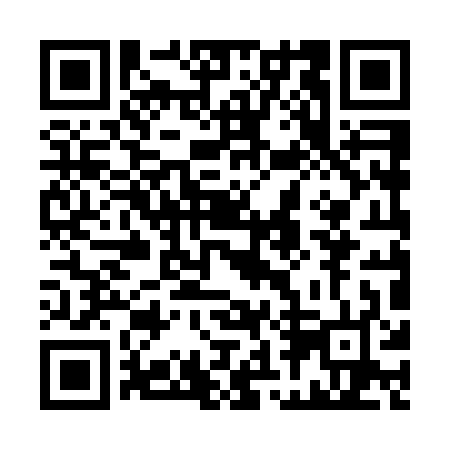 Prayer times for Mount Brydges, Ontario, CanadaMon 1 Jul 2024 - Wed 31 Jul 2024High Latitude Method: Angle Based RulePrayer Calculation Method: Islamic Society of North AmericaAsar Calculation Method: HanafiPrayer times provided by https://www.salahtimes.comDateDayFajrSunriseDhuhrAsrMaghribIsha1Mon4:055:511:306:489:0810:552Tue4:065:521:306:489:0810:543Wed4:075:531:306:489:0810:544Thu4:085:531:316:489:0810:535Fri4:095:541:316:489:0710:536Sat4:095:541:316:489:0710:527Sun4:105:551:316:479:0710:518Mon4:125:561:316:479:0610:509Tue4:135:571:316:479:0610:5010Wed4:145:571:316:479:0510:4911Thu4:155:581:326:479:0510:4812Fri4:165:591:326:469:0410:4713Sat4:176:001:326:469:0410:4614Sun4:196:001:326:469:0310:4515Mon4:206:011:326:469:0210:4416Tue4:216:021:326:459:0210:4317Wed4:226:031:326:459:0110:4118Thu4:246:041:326:459:0010:4019Fri4:256:051:326:448:5910:3920Sat4:266:061:326:448:5910:3821Sun4:286:071:326:438:5810:3622Mon4:296:081:326:438:5710:3523Tue4:316:091:336:428:5610:3424Wed4:326:101:336:428:5510:3225Thu4:346:111:336:418:5410:3126Fri4:356:121:336:418:5310:2927Sat4:376:131:336:408:5210:2828Sun4:386:141:326:398:5110:2629Mon4:396:151:326:398:5010:2530Tue4:416:161:326:388:4910:2331Wed4:426:171:326:378:4710:21